Føresegn om idrettsfunksjonell førehandsgodkjenning er oppgitt nedst på dokumentet.Skildring av krav til vedlegga til søknaden kjem under. Mal er utarbeida av Nord-Trønderlag Fylkeskommune og revidert av Sogndal Kommune.1. Søkjar2. Namn, type anlegg og evt. anleggsnr på prosjektet3. UnderskriftEg stadfestar at opplysningane som er gitt i søknaden er korrekte og at alle relevante vedlegg er lagt ved.4. Søknad med vedlegg og sjekkliste (sjå årlege «Føresegner om tilskot..» for meir info om krav til vedlegg)Krav til idrettsfunksjonell førehandsgodkjenningJf. V-0732, «Føresegner om tilskot til anlegg for idrett og fysisk aktivitet», pkt. 2.5.: Planane for anlegg som det vert søkt om tilskot til, må på førehand vere idrettsfunksjonelt godkjende av departementet eller vedkomande som departementet har gitt fullmakt. Dette gjeld både nybygg, rehabilitering og ombygging.Søknad om idrettsfunksjonell førehandsgodkjenning av planar skal sendast idrettskonsulent i god tid før 1. oktober.Planar for anlegg til idrett og fysisk aktivitet må være idrettsfunksjonelt førehandsgodkjent før det kan søkast om tilskott (søknadsfrist – kontakt kommunen).Idrettsfunksjonell førehandsgodkjenning må ligge føre før byggearbeidet startar.Idrettsfunksjonell førehandsgodkjenning gjeld for 2 år. Innan den tid må byggearbeidet vere igangsette. Søknad kan fornyast og sendast inn heile året.Idrettsfunksjonell førehandsgodkjenning fører ikkje automatisk til at anlegget får tilskot.Idrettsfunksjonell førehandsgodkjenning er ikkje det same som en godkjend byggesøknad (dette må søkjast om eige byggjeløyve)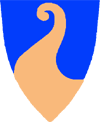 Sogndal Kommune             Sogndal KommuneSøknad om idrettsfunksjonell førehandsgodkjenning av planarAnleggseigarGrunneigar/gbnr på anleggAdressePost nr. og stadKontaktpersonE-postMobilNamnTypeAnleggs nr.StadDatoOrg. nrUnderskriftGenerelle vedlegg til søknadenGenerelle vedlegg til søknadenGenerelle vedlegg til søknadenGenerelle vedlegg til søknadenX 1.OPPLYSNINGAR OM KVA PLASS ANLEGGET HAR I KOMMUNAL PLAN FOR  FYSISK AKTIVITET, IDRETT OG FRILUFTSLIV OPPLYSNINGAR OM KVA PLASS ANLEGGET HAR I KOMMUNAL PLAN FOR  FYSISK AKTIVITET, IDRETT OG FRILUFTSLIV OPPLYSNINGAR OM KVA PLASS ANLEGGET HAR I KOMMUNAL PLAN FOR  FYSISK AKTIVITET, IDRETT OG FRILUFTSLIV 1.Idrettspolitisk handlingsprogram for anlegg vert rullert kvart år. To gonger årleg ved behov. Nye anlegg som skal inn i denne planen må meldast inn til kommunen innan 1. april eller 1. oktober. Idrettspolitisk handlingsprogram for anlegg vert rullert kvart år. To gonger årleg ved behov. Nye anlegg som skal inn i denne planen må meldast inn til kommunen innan 1. april eller 1. oktober. Idrettspolitisk handlingsprogram for anlegg vert rullert kvart år. To gonger årleg ved behov. Nye anlegg som skal inn i denne planen må meldast inn til kommunen innan 1. april eller 1. oktober. 1.For innmelding, ta kontakt med kultur-/idrettskonsulenten i kommunen.For innmelding, ta kontakt med kultur-/idrettskonsulenten i kommunen.For innmelding, ta kontakt med kultur-/idrettskonsulenten i kommunen.1.Etter innmelding, vis til den politiske saka:Etter innmelding, vis til den politiske saka:Etter innmelding, vis til den politiske saka:2. BEHOVSOPPGÅVEBEHOVSOPPGÅVEBEHOVSOPPGÅVE2. Gi ei skildring av behovet som er avdekt, samt ei skildring av korleis dette behovet er kartlagd. Det skal særleg gjerast greie for behova til barn og unge. Behovet skal haldast opp mot eksisterande tilbod. Ver konkret og spesifikk.Gi ei skildring av behovet som er avdekt, samt ei skildring av korleis dette behovet er kartlagd. Det skal særleg gjerast greie for behova til barn og unge. Behovet skal haldast opp mot eksisterande tilbod. Ver konkret og spesifikk.Gi ei skildring av behovet som er avdekt, samt ei skildring av korleis dette behovet er kartlagd. Det skal særleg gjerast greie for behova til barn og unge. Behovet skal haldast opp mot eksisterande tilbod. Ver konkret og spesifikk.2. Behovsoppgåve: Behovsoppgåve: Behovsoppgåve: 3ENKELT KOSTNADSOVERSLAG                                                        (må fyllast ut)ENKELT KOSTNADSOVERSLAG                                                        (må fyllast ut)ENKELT KOSTNADSOVERSLAG                                                        (må fyllast ut)Enkel skildring, hovudpostKostnad u/mvamvaSUM5 % Administrasjons kostnad8 % UforutsetSUM kostnad ink. Mva.4.ENKEL FINANSIERINGSPLANENKEL FINANSIERINGSPLANENKEL FINANSIERINGSPLAN4.Enkel skildring hovudpostType finansiering Ink. mvaType finansiering Ink. mva4.4.4.4.4.4.4.SUM5.FØREBELS PLAN FOR DRIFTFØREBELS PLAN FOR DRIFTFØREBELS PLAN FOR DRIFTGjer greie for planar om  drifta av anlegget:Gjer greie for planar om  drifta av anlegget:Gjer greie for planar om  drifta av anlegget:6UNIVERSELL UTFORMING UNIVERSELL UTFORMING UNIVERSELL UTFORMING 6Gjer greie for planar om korleis anlegget er universelt utforma. Det bør utarbeidast teikningar som oppriss, plan- og snitt, i riktig målestokk for å dokumentere at krava er oppfylte. Bruk gjerne skildrande tekst for å supplere og underbyggje teikningane.Sjå rettleiaren til kulturdepartementet «Universell utforming av idretts- og nærmiljøanlegg» Publikasjonskode V-0511 B, som gjev ein god oversikt over krav til universell utforming.Gjer greie for planar om korleis anlegget er universelt utforma. Det bør utarbeidast teikningar som oppriss, plan- og snitt, i riktig målestokk for å dokumentere at krava er oppfylte. Bruk gjerne skildrande tekst for å supplere og underbyggje teikningane.Sjå rettleiaren til kulturdepartementet «Universell utforming av idretts- og nærmiljøanlegg» Publikasjonskode V-0511 B, som gjev ein god oversikt over krav til universell utforming.Gjer greie for planar om korleis anlegget er universelt utforma. Det bør utarbeidast teikningar som oppriss, plan- og snitt, i riktig målestokk for å dokumentere at krava er oppfylte. Bruk gjerne skildrande tekst for å supplere og underbyggje teikningane.Sjå rettleiaren til kulturdepartementet «Universell utforming av idretts- og nærmiljøanlegg» Publikasjonskode V-0511 B, som gjev ein god oversikt over krav til universell utforming.67SITUASJONSPLAN (MÅLESTOKK 1:1000 ELLER 1:500)SITUASJONSPLAN (MÅLESTOKK 1:1000 ELLER 1:500)SITUASJONSPLAN (MÅLESTOKK 1:1000 ELLER 1:500)7Kart som syner- samla arealdisponering og hovudtrekk i terrengbehandling- skal angi høgdekurver, gamle og ny (stipla line) - anlegget sett i samanheng med området rundt, viser tilgang til anlegget, vegar, parkering, tilknytt bygg osv.- oppdeling i evt. byggesteg.- koordinat punkt/punktar for tiltaketDokumentasjon skal leggjast ved elektronisk.Kart som syner- samla arealdisponering og hovudtrekk i terrengbehandling- skal angi høgdekurver, gamle og ny (stipla line) - anlegget sett i samanheng med området rundt, viser tilgang til anlegget, vegar, parkering, tilknytt bygg osv.- oppdeling i evt. byggesteg.- koordinat punkt/punktar for tiltaketDokumentasjon skal leggjast ved elektronisk.Kart som syner- samla arealdisponering og hovudtrekk i terrengbehandling- skal angi høgdekurver, gamle og ny (stipla line) - anlegget sett i samanheng med området rundt, viser tilgang til anlegget, vegar, parkering, tilknytt bygg osv.- oppdeling i evt. byggesteg.- koordinat punkt/punktar for tiltaketDokumentasjon skal leggjast ved elektronisk.8DOKUMENTASJON PÅ TILPASNING TIL BYGNINGAR I NÆRLEIKEN OG LANDSKAPET RUNDT ANLEGGETDOKUMENTASJON PÅ TILPASNING TIL BYGNINGAR I NÆRLEIKEN OG LANDSKAPET RUNDT ANLEGGETDOKUMENTASJON PÅ TILPASNING TIL BYGNINGAR I NÆRLEIKEN OG LANDSKAPET RUNDT ANLEGGET8Dokumenterast best ved hjelp av teikningar, oppriss, aksonometri, perspektiv. Fotomontasjar og modellfoto kan også nyttast. Dokumenterast best ved hjelp av teikningar, oppriss, aksonometri, perspektiv. Fotomontasjar og modellfoto kan også nyttast. Dokumenterast best ved hjelp av teikningar, oppriss, aksonometri, perspektiv. Fotomontasjar og modellfoto kan også nyttast. 89IDRETTSBYGNINGER – KRAV TIL TEIKNINGARIDRETTSBYGNINGER – KRAV TIL TEIKNINGARIDRETTSBYGNINGER – KRAV TIL TEIKNINGAR9Alle anlegg må utførast i samsvar med gjeldande byggeforskrifter.I tillegg til dei generelle vedlegga må søknader for idrettsbygningar og innandørsanlegg innehalda :- Planteikningar M= 1:100 (innteikna dørslag, dusjhovud, innredningar etc.)- Snitteikningar M= 1:100 (Takhøgd, etasjehøgd, stigningsforhold tribunar, rampar etc.)- Fasadeteikningar, M= 1:100- Teikningane skal leverast elektronisk i pdf-formatTeikningar skal vere fagmessig utførte, ha rette mål og mål skal vere oppgjevne. Alle teikningar skal ha tittelfelt som inneheld skildrande namn (plan/fasade/snitt etc.), namn på prosjektansvarleg, unik teikningsidentifikasjon, dato/revisjonsdato og målestokk. Sogndal kommune har rettleiar for teikningar på heimesida under fana byggesak.Ved idrettsfunksjonell førehandsgodkjenning, skal det leverast utgreiing vedk. arkitektur og miljø basert på skriva V-0914B og V-0915B frå departementet.Alle anlegg må utførast i samsvar med gjeldande byggeforskrifter.I tillegg til dei generelle vedlegga må søknader for idrettsbygningar og innandørsanlegg innehalda :- Planteikningar M= 1:100 (innteikna dørslag, dusjhovud, innredningar etc.)- Snitteikningar M= 1:100 (Takhøgd, etasjehøgd, stigningsforhold tribunar, rampar etc.)- Fasadeteikningar, M= 1:100- Teikningane skal leverast elektronisk i pdf-formatTeikningar skal vere fagmessig utførte, ha rette mål og mål skal vere oppgjevne. Alle teikningar skal ha tittelfelt som inneheld skildrande namn (plan/fasade/snitt etc.), namn på prosjektansvarleg, unik teikningsidentifikasjon, dato/revisjonsdato og målestokk. Sogndal kommune har rettleiar for teikningar på heimesida under fana byggesak.Ved idrettsfunksjonell førehandsgodkjenning, skal det leverast utgreiing vedk. arkitektur og miljø basert på skriva V-0914B og V-0915B frå departementet.Alle anlegg må utførast i samsvar med gjeldande byggeforskrifter.I tillegg til dei generelle vedlegga må søknader for idrettsbygningar og innandørsanlegg innehalda :- Planteikningar M= 1:100 (innteikna dørslag, dusjhovud, innredningar etc.)- Snitteikningar M= 1:100 (Takhøgd, etasjehøgd, stigningsforhold tribunar, rampar etc.)- Fasadeteikningar, M= 1:100- Teikningane skal leverast elektronisk i pdf-formatTeikningar skal vere fagmessig utførte, ha rette mål og mål skal vere oppgjevne. Alle teikningar skal ha tittelfelt som inneheld skildrande namn (plan/fasade/snitt etc.), namn på prosjektansvarleg, unik teikningsidentifikasjon, dato/revisjonsdato og målestokk. Sogndal kommune har rettleiar for teikningar på heimesida under fana byggesak.Ved idrettsfunksjonell førehandsgodkjenning, skal det leverast utgreiing vedk. arkitektur og miljø basert på skriva V-0914B og V-0915B frå departementet.9Tilleggskrav for spesielle anleggTilleggskrav for spesielle anleggFor ein del anleggstypar vert det kravd ekstra dokumentasjon/vedlegg knytt til søknad om IFG.Eksempel på anlegg som krev tilleggsdokumentasjon: idrettshallar, idrettsbaner og kunstgrasbaner, orienteringskart, golfanlegg, kunstisanlegg, lysanlegg, skianlegg ofl. Sjå årlege «Føresegner om tilskot..» for meir info om krav til vedlegg.Ta kontakt med idrettskonsulenten i Sogndal kommune dersom noko er uklart vedk. desse vedlegga.Eventuell tilleggsdokumentasjon:Andre forhold som kan vere nyttig å sjekke før innsending av søknadAndre forhold som kan vere nyttig å sjekke før innsending av søknad1Sjekke planstatus for det aktuelle området. Er det regulert til idrettsføremål? eller er det teke inn i kommunal arealplan til idrettsføremål?2Føreligg det tinglyst leigeavtale for det aktuelle anlegget, eller evt. skøyte for sjølveigd tomt?3Er søkjaren berettiga til å søke om spelemidlar? (Vedtekter)4Må det byggjesøkast, kva er krava til godkjend søknad og kva kostar det?